28 февраля  День Рождение Российского СнеговикаДети и родители подготовили выставку  "Парад Снеговиков" Несмотря на появление современных детских игрушек, планшетов, телефонов, зимние забавы не забываются детьми. Создание Снеговика  остаётся одним из любимых зимних развлечений. Снеговик – главный символ каникул и новогодних праздников. Мы надеемся, что интерес к этому милому снежному созданию не угаснет никогда.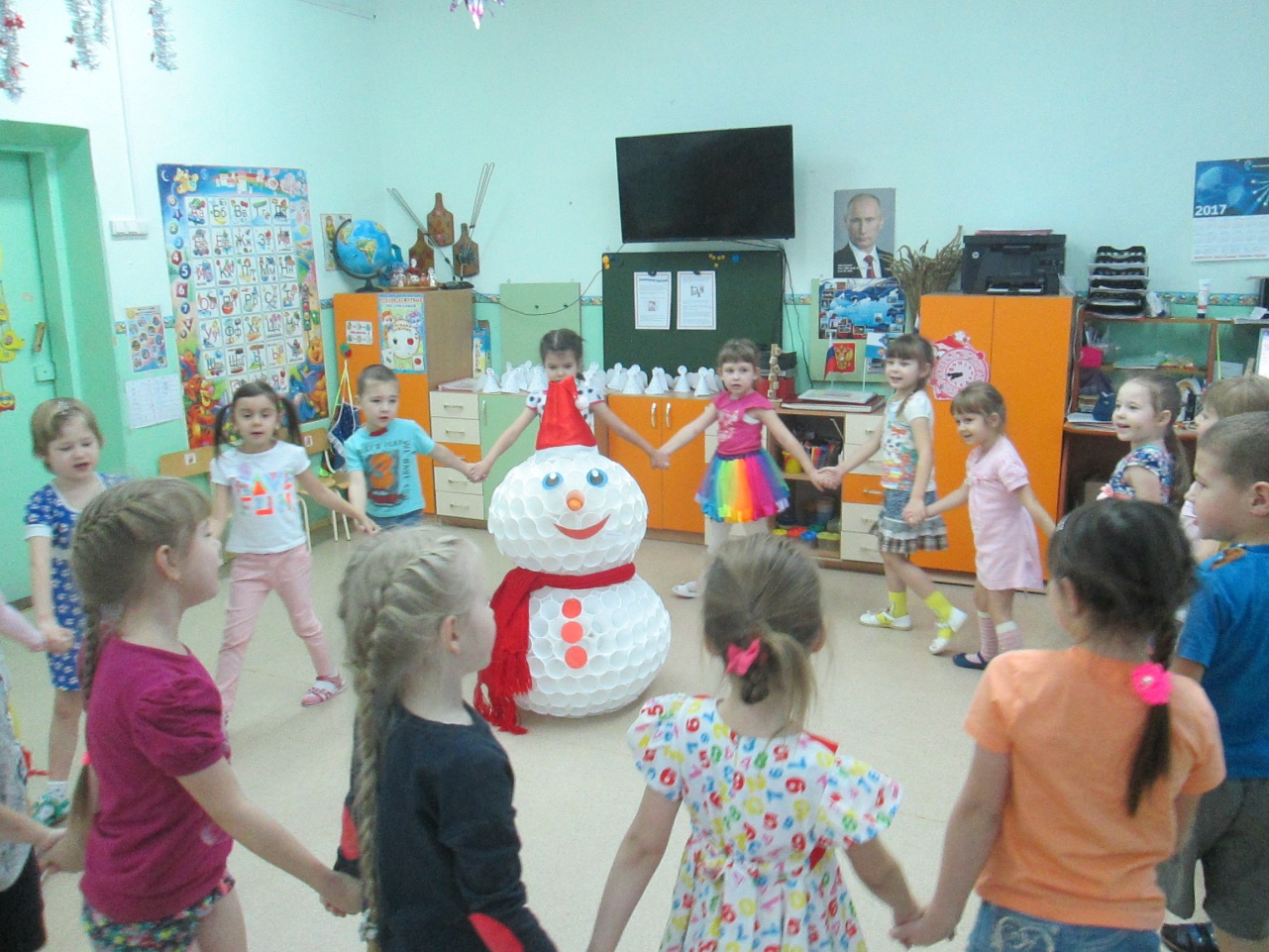 « Как Снеговику  на  День Рожденье,  испекли мы каравай…»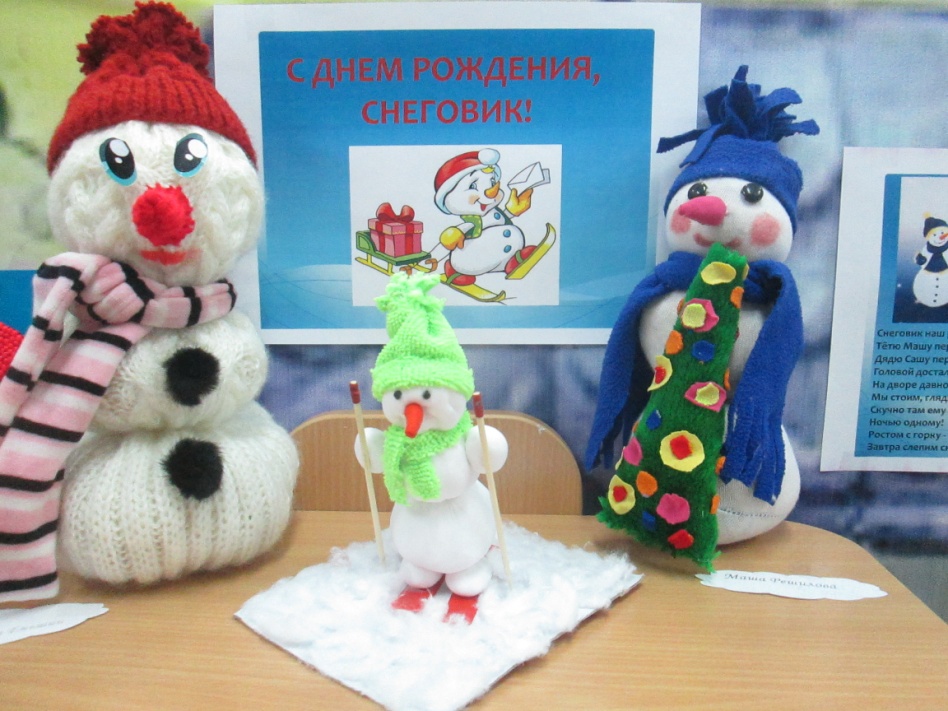 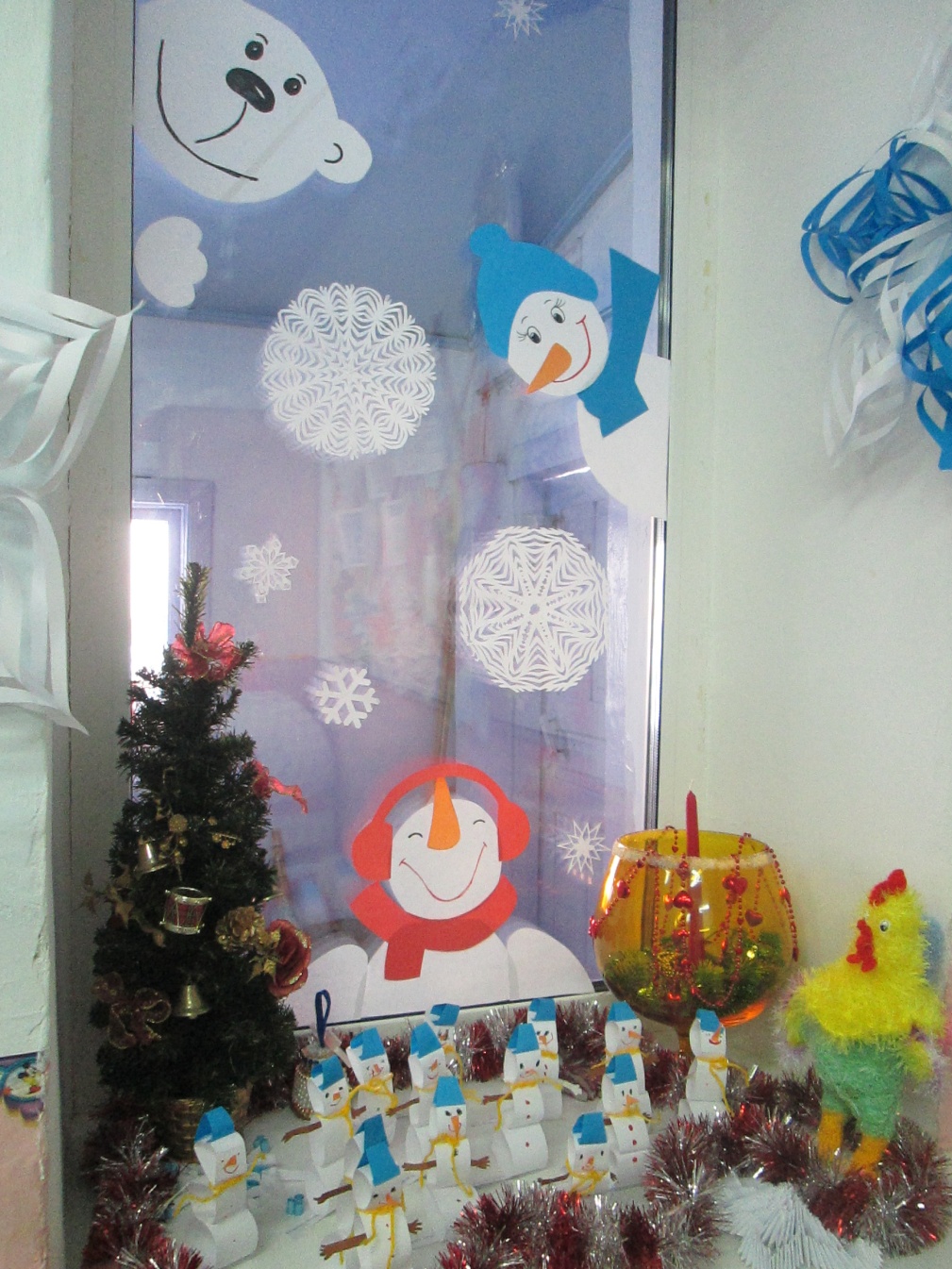 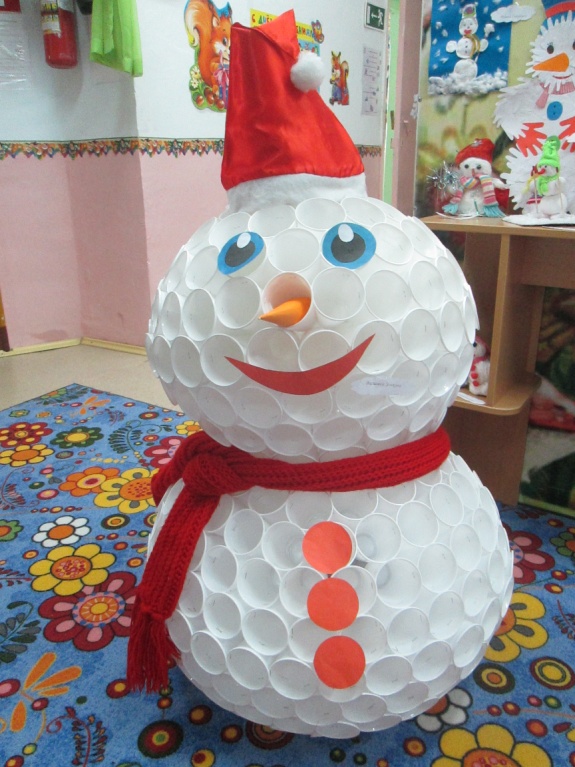 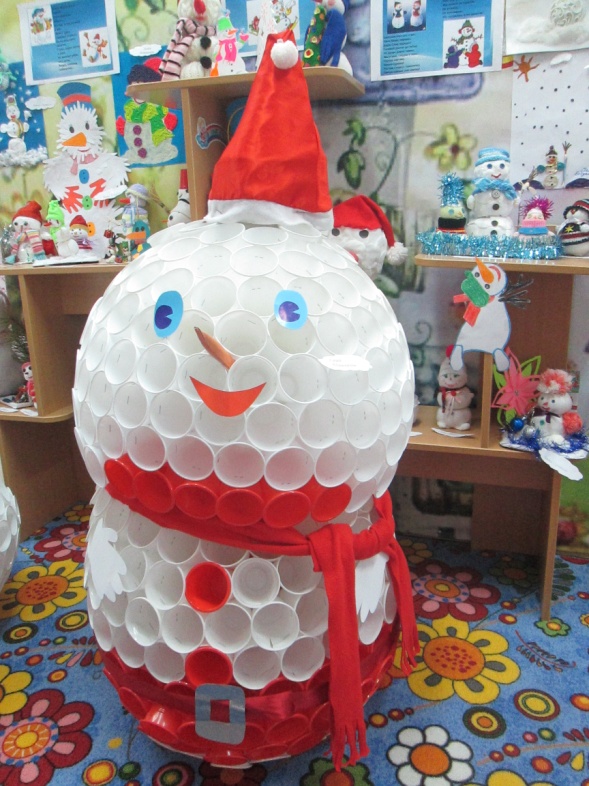 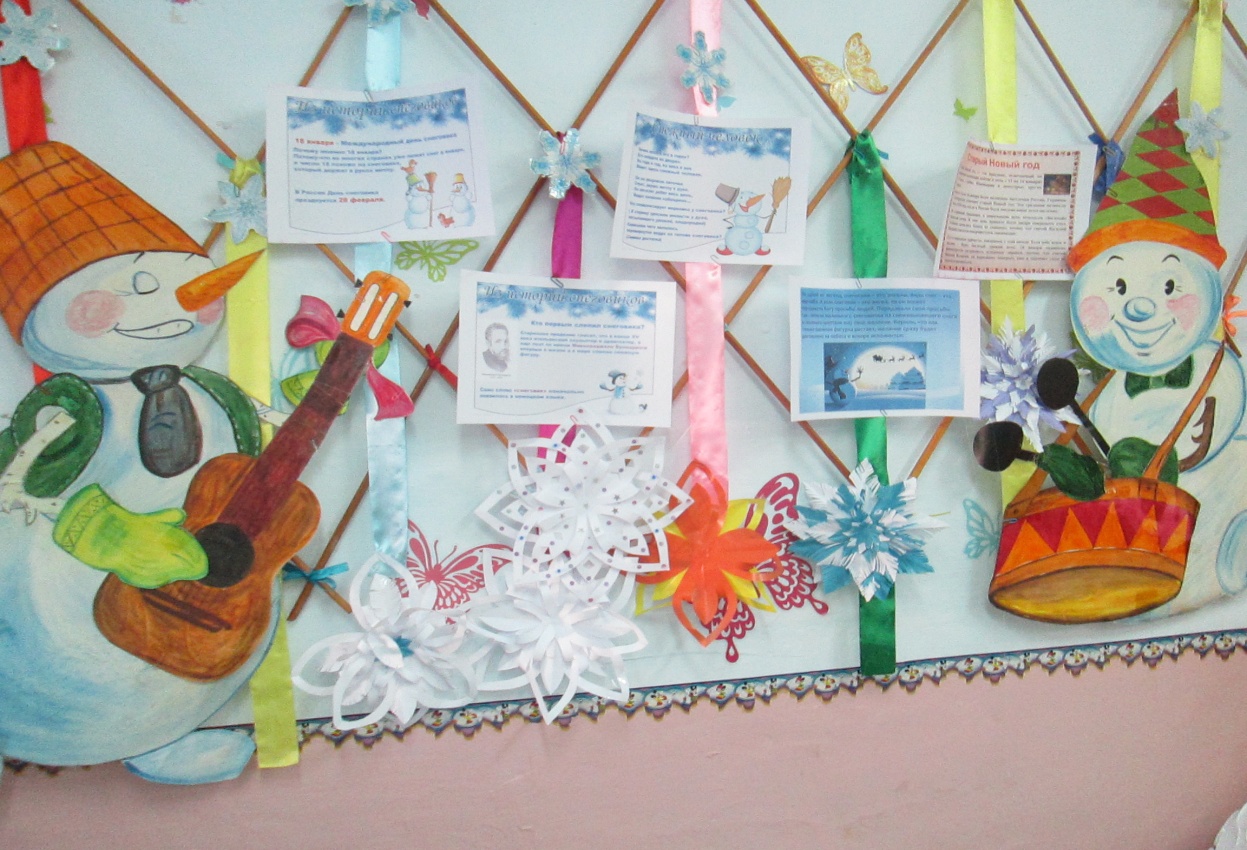 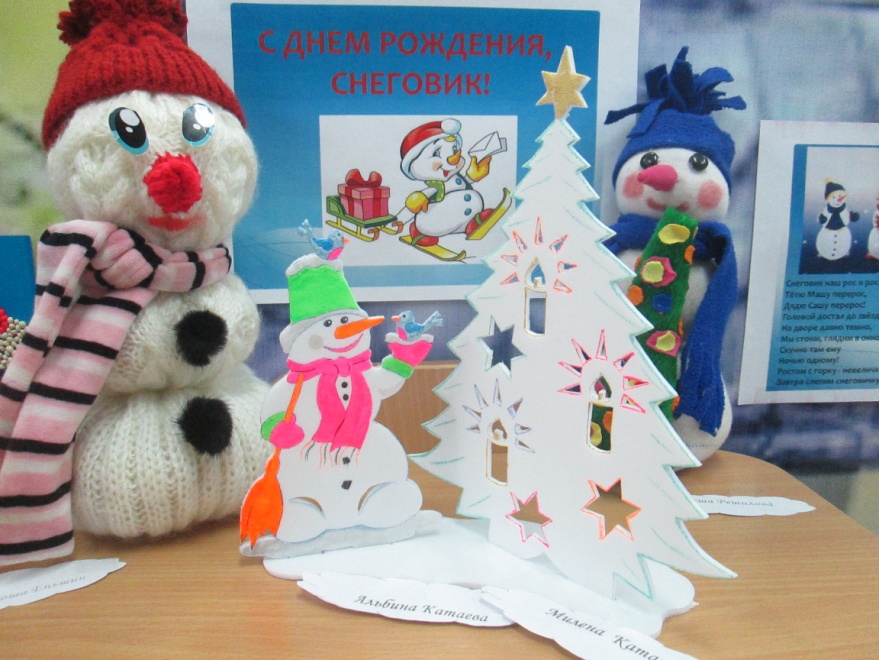 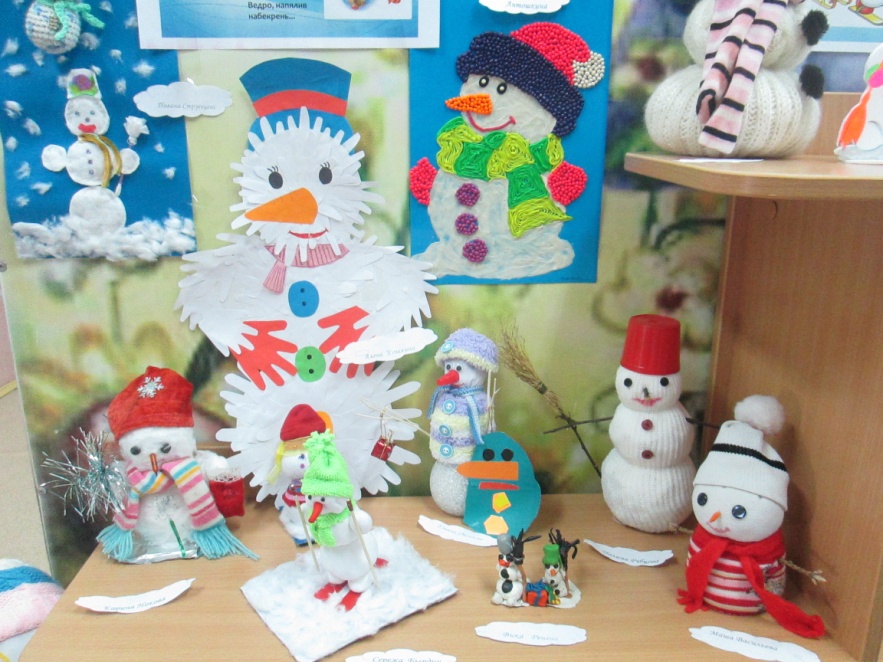 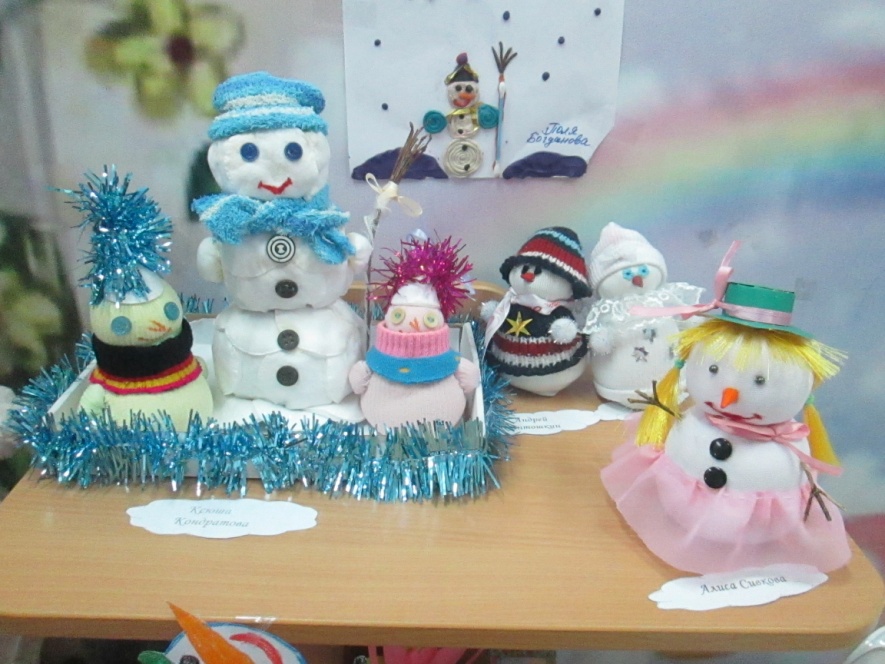 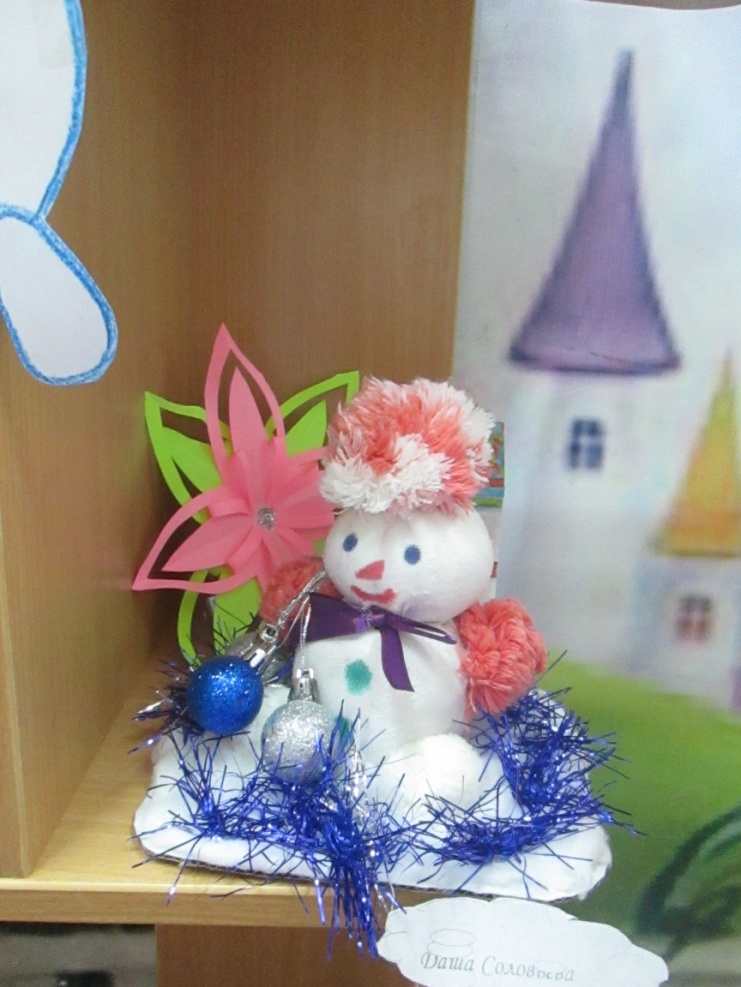 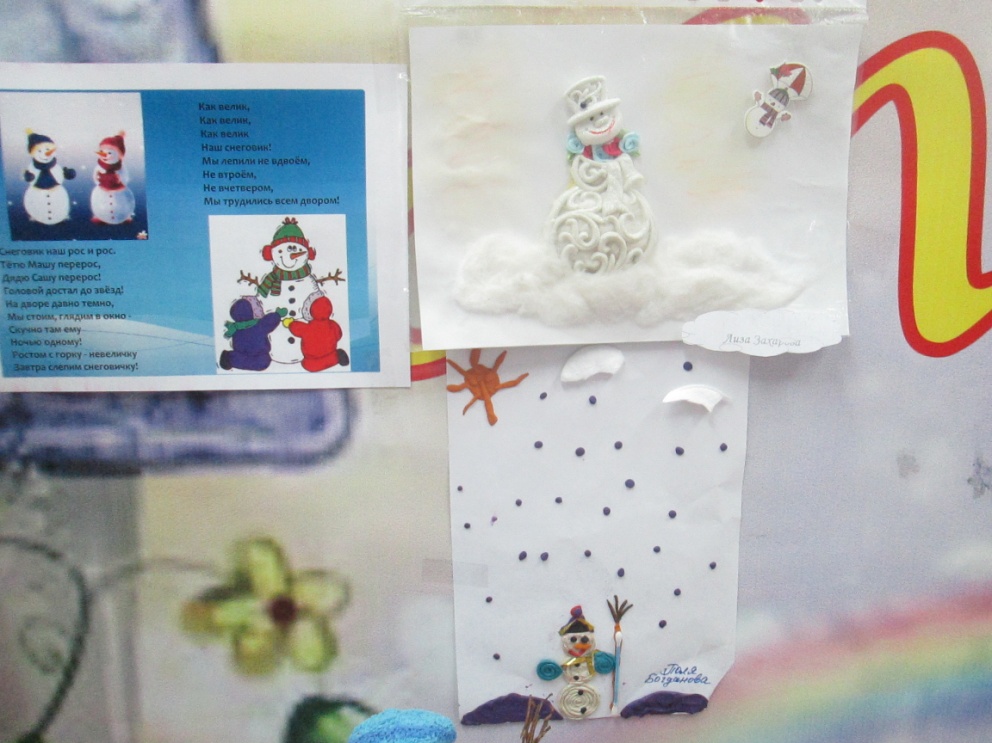 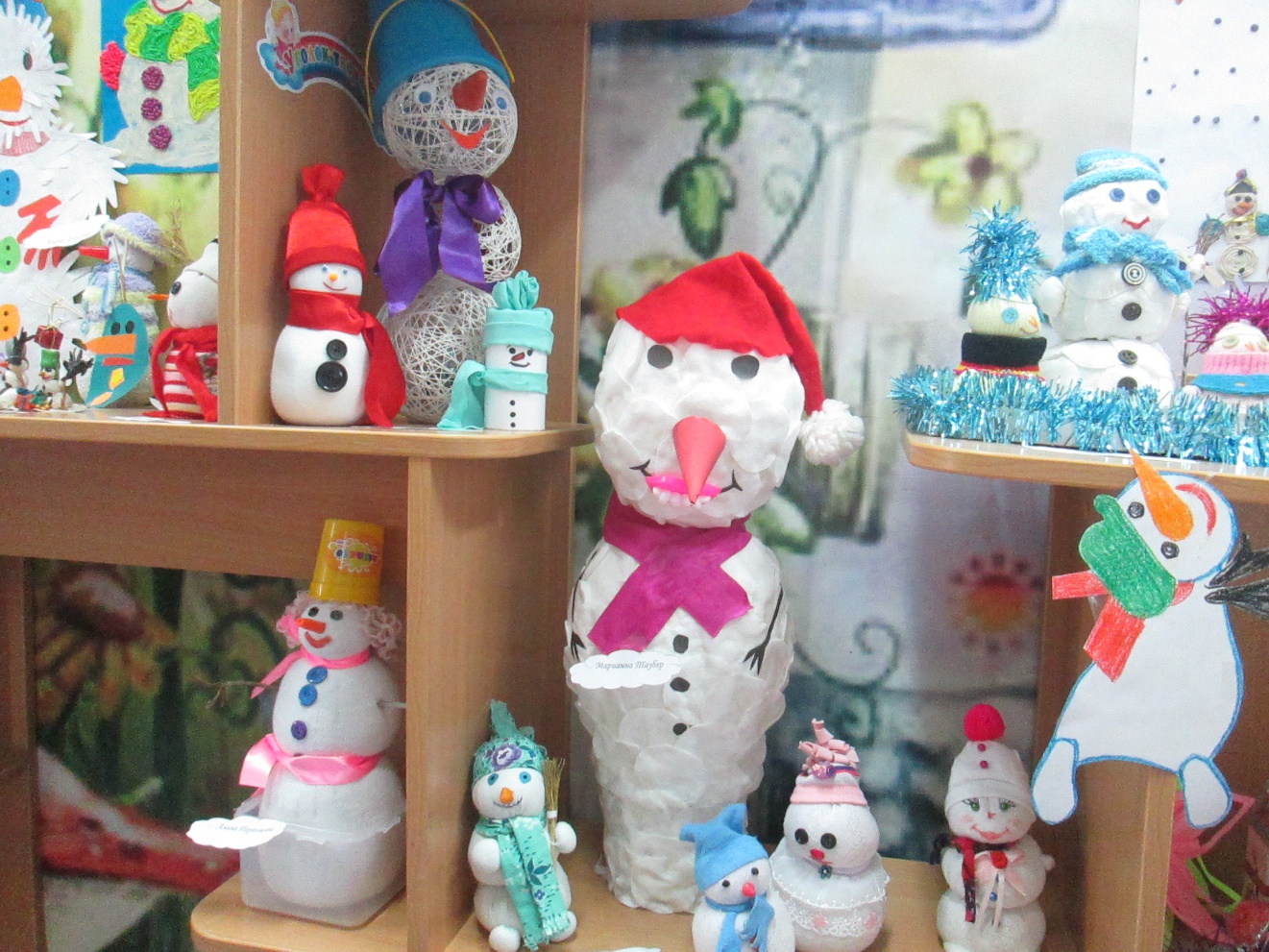 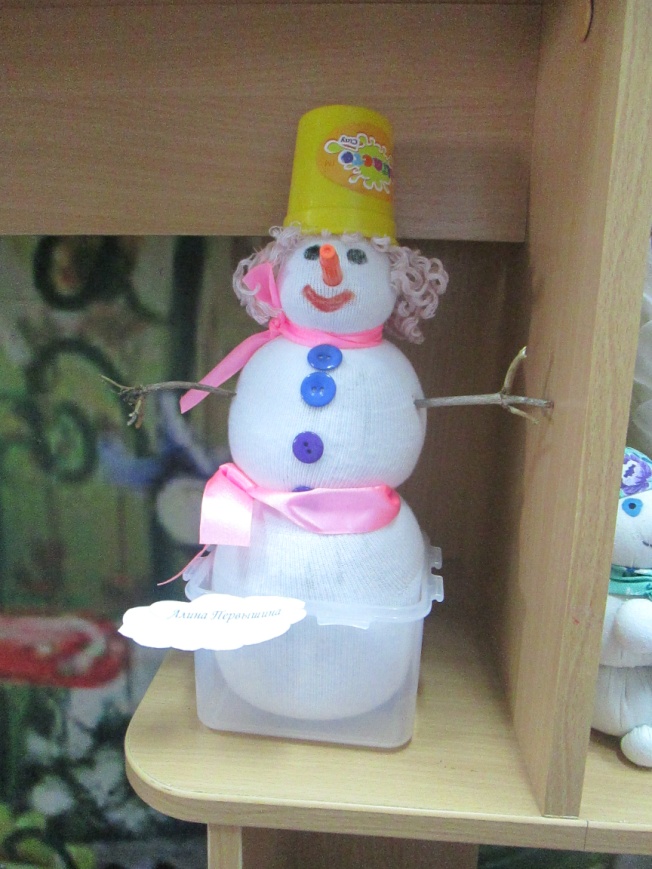 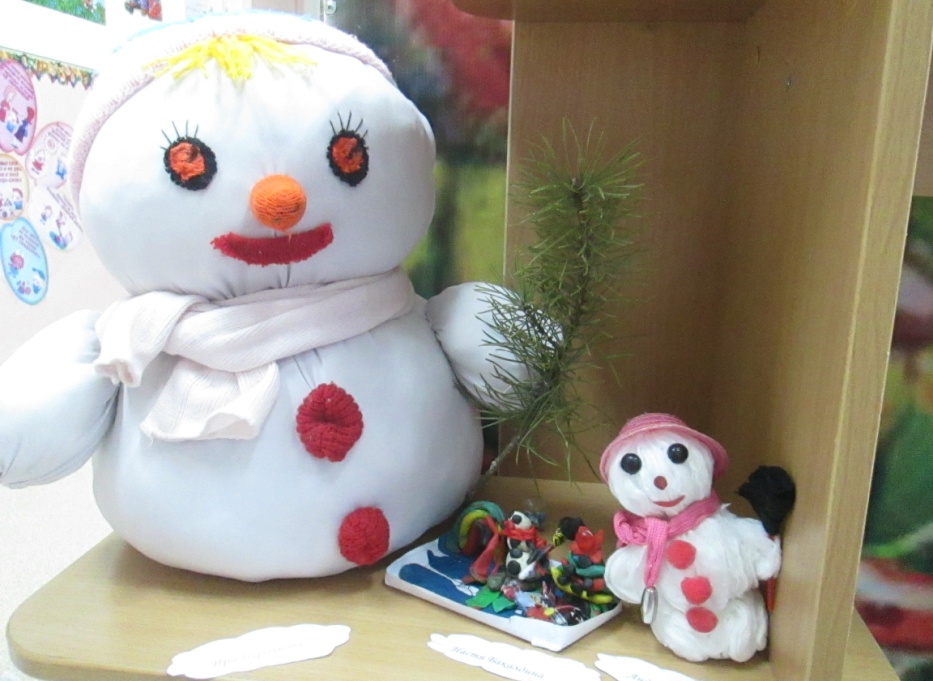 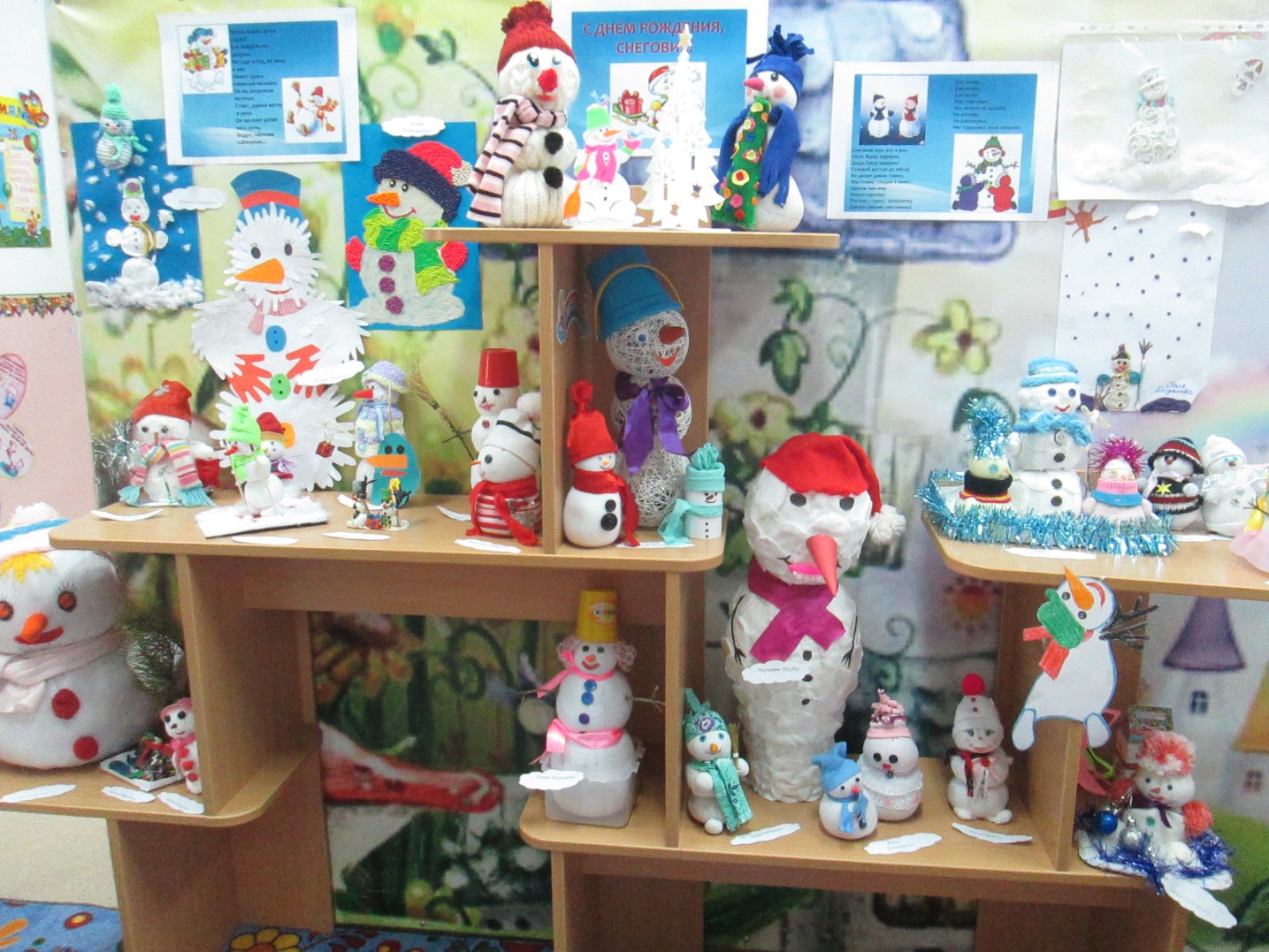 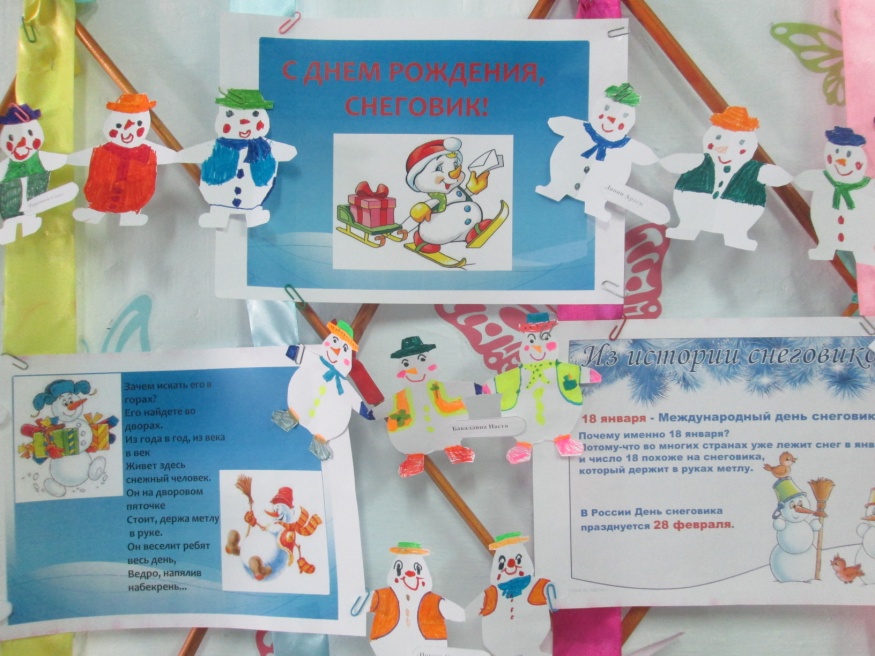 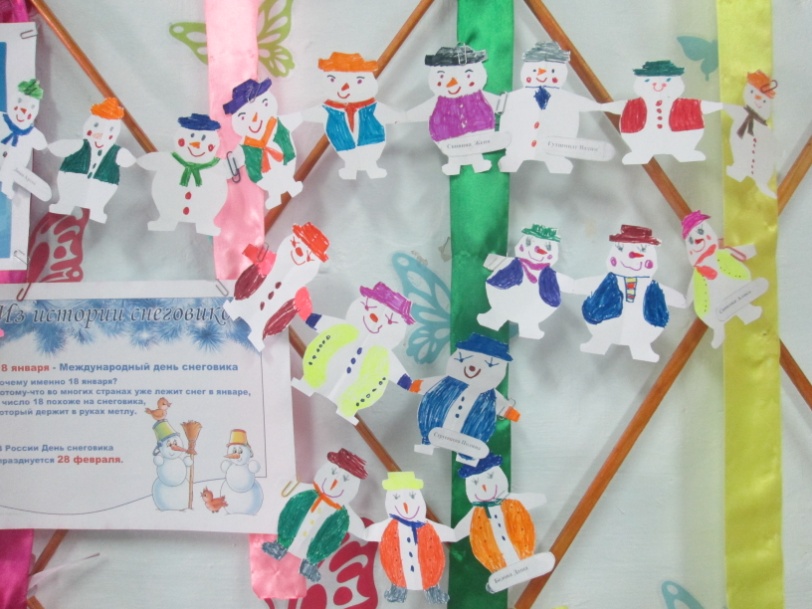 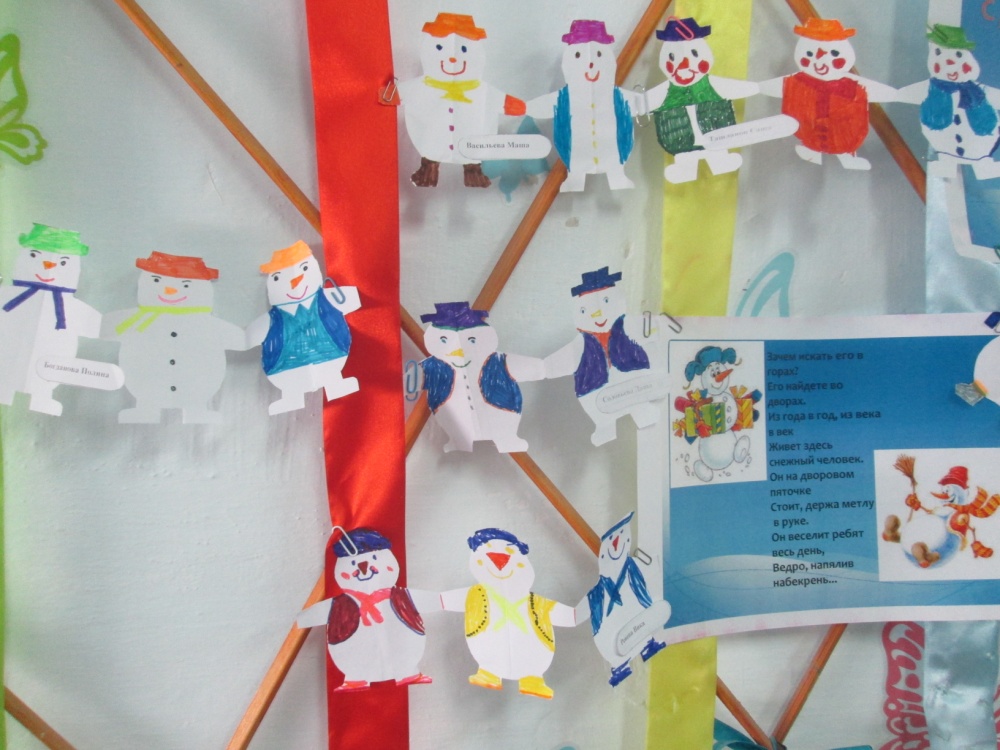 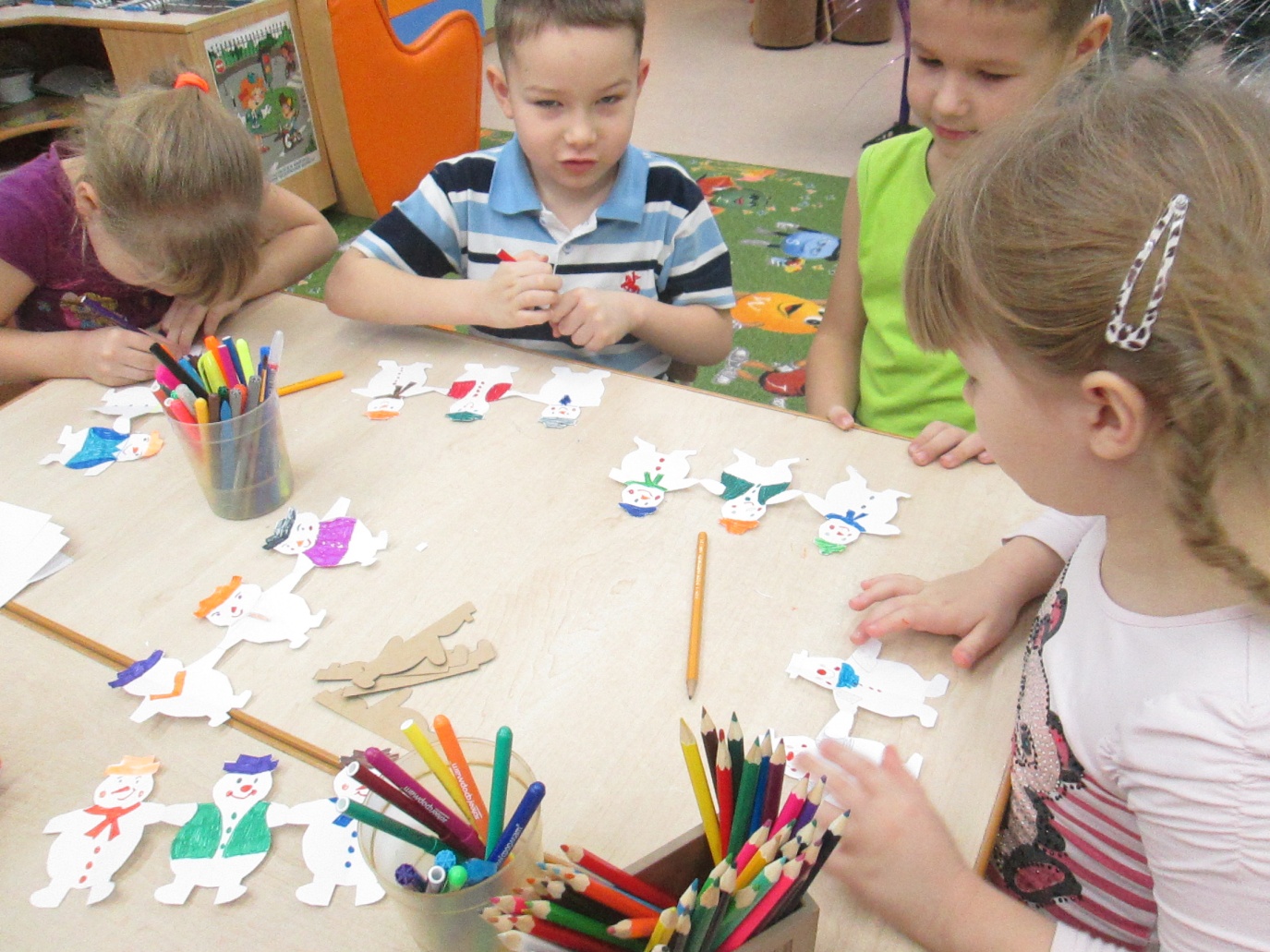 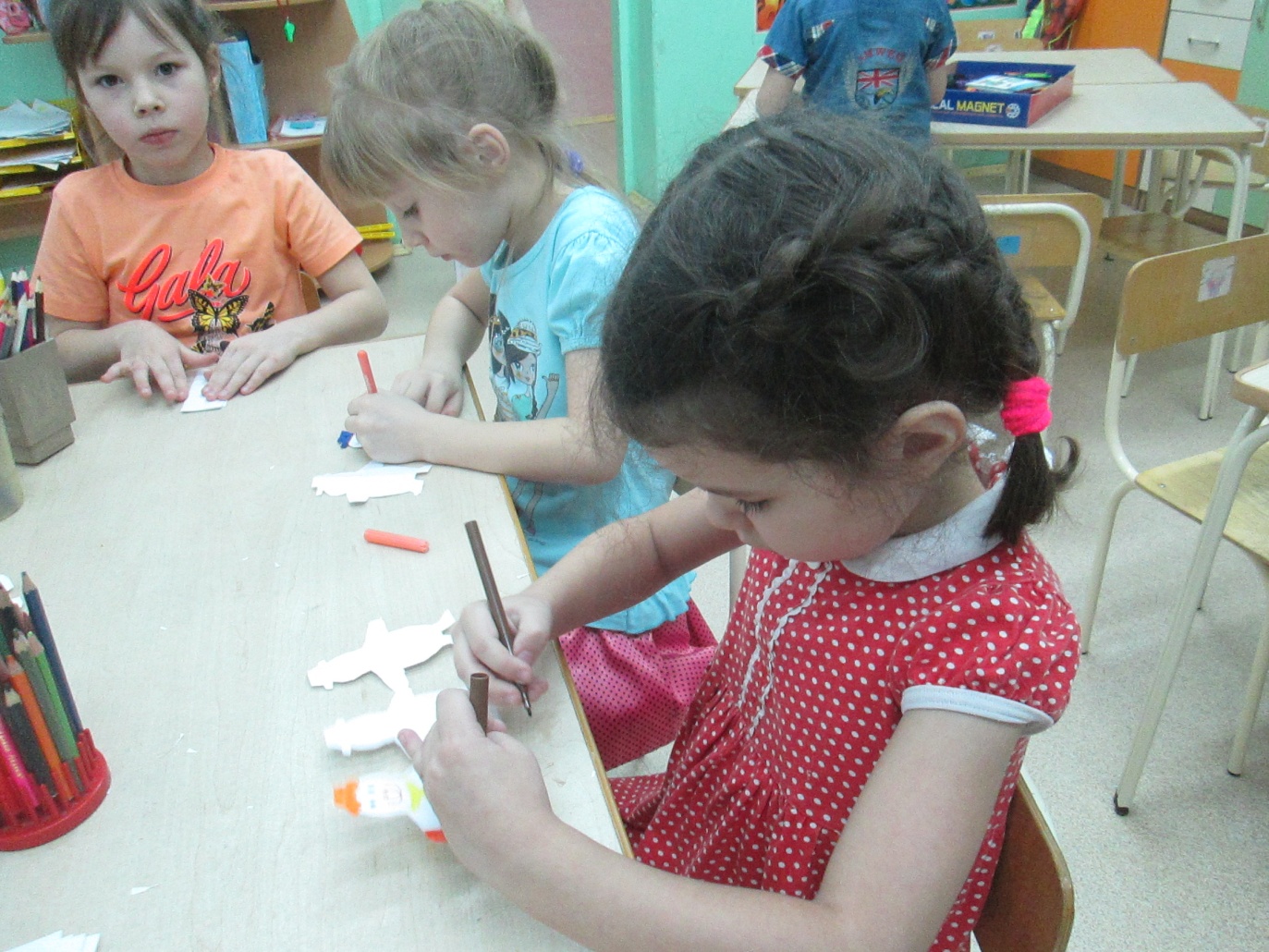 